112學年度廣達《游於智》計畫策略聯盟 課程開發申請表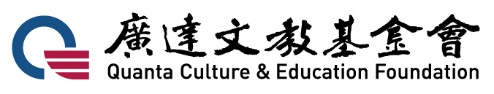 (一)、教案概述(二)、評量計畫(三) 課程設計架構圖(四) 教學活動步驟…專題名稱教學設計者教學設計者教學對象教學時數教學時數共__節，_____分鐘實施類別單一領域融入跨領域融入課程實施時間課程實施時間領域：校定課程彈性學習課程：教學設備專題摘要針對此案例之教學設計理念，敘寫重點可包括：(一)總體學習目標。(二)學生學習特質與需求（起始行為或先備知識）。(三)核心素養的展現(如整合知識、情意、能力，學習歷程與方法、學習情境與脈絡、實踐力行的表現)。(四)學習重點(表現與內容)的概述與銜接。(五)議題融入與跨科/領域統整。(六)重要教學策略與評量。針對此案例之教學設計理念，敘寫重點可包括：(一)總體學習目標。(二)學生學習特質與需求（起始行為或先備知識）。(三)核心素養的展現(如整合知識、情意、能力，學習歷程與方法、學習情境與脈絡、實踐力行的表現)。(四)學習重點(表現與內容)的概述與銜接。(五)議題融入與跨科/領域統整。(六)重要教學策略與評量。針對此案例之教學設計理念，敘寫重點可包括：(一)總體學習目標。(二)學生學習特質與需求（起始行為或先備知識）。(三)核心素養的展現(如整合知識、情意、能力，學習歷程與方法、學習情境與脈絡、實踐力行的表現)。(四)學習重點(表現與內容)的概述與銜接。(五)議題融入與跨科/領域統整。(六)重要教學策略與評量。針對此案例之教學設計理念，敘寫重點可包括：(一)總體學習目標。(二)學生學習特質與需求（起始行為或先備知識）。(三)核心素養的展現(如整合知識、情意、能力，學習歷程與方法、學習情境與脈絡、實踐力行的表現)。(四)學習重點(表現與內容)的概述與銜接。(五)議題融入與跨科/領域統整。(六)重要教學策略與評量。先備知識總綱核心素養學習領域/科技教育或資訊教育議題學習重點學習重點學習重點學習重點學習領域/科技教育或資訊教育議題學習內容學習內容學習表現學習表現ex：科技教育議題‧列出相關的學習內容，且能具體表現在學習目標上‧學習表現與學習內容需能明確地連結。‧列出相關的學習內容，且能具體表現在學習目標上‧學習表現與學習內容需能明確地連結。‧列出相關的學習表現，且能具體表現在學習目標上‧學習表現與學習內容需能明確地連結。‧列出相關的學習表現，且能具體表現在學習目標上‧學習表現與學習內容需能明確地連結。學習目標‧以淺顯易懂文字說明各單元學習目標。‧轉化為學習目標，目標基本形式為，動詞＋名詞（學習重點的交織轉化）。‧「動詞」可從學習表現提取並視學生特性調整之，「名詞」可從學習內容轉化為單元活動設計的具體內容；二者適切結合，即為學習程目標。‧以淺顯易懂文字說明各單元學習目標。‧轉化為學習目標，目標基本形式為，動詞＋名詞（學習重點的交織轉化）。‧「動詞」可從學習表現提取並視學生特性調整之，「名詞」可從學習內容轉化為單元活動設計的具體內容；二者適切結合，即為學習程目標。‧以淺顯易懂文字說明各單元學習目標。‧轉化為學習目標，目標基本形式為，動詞＋名詞（學習重點的交織轉化）。‧「動詞」可從學習表現提取並視學生特性調整之，「名詞」可從學習內容轉化為單元活動設計的具體內容；二者適切結合，即為學習程目標。‧以淺顯易懂文字說明各單元學習目標。‧轉化為學習目標，目標基本形式為，動詞＋名詞（學習重點的交織轉化）。‧「動詞」可從學習表現提取並視學生特性調整之，「名詞」可從學習內容轉化為單元活動設計的具體內容；二者適切結合，即為學習程目標。評量要點活動一/單元一(           )活動一/單元一(           )活動一/單元一(           )活動一/單元一(           )活動一/單元一(           )活動一/單元一(           )活動簡述摘要學習活動內容即可，呈現合呼素養導向教學的內涵。摘要學習活動內容即可，呈現合呼素養導向教學的內涵。時間共   節，     分鐘共   節，     分鐘總綱核心素養領綱核心素養學習表現對應雙向細目表與教案概述之學習表現。對應雙向細目表與教案概述之學習表現。學習目標對應雙向細目表與教案概述之學習目標。對應雙向細目表與教案概述之學習目標。學習內容對應雙向細目表與教案概述之學習內容。對應雙向細目表與教案概述之學習內容。學習目標對應雙向細目表與教案概述之學習目標。對應雙向細目表與教案概述之學習目標。議題實質內涵對應教案概述之議題融入。對應教案概述之議題融入。學習目標對應雙向細目表與教案概述之學習目標。對應雙向細目表與教案概述之學習目標。教學活動(名稱)教學活動(名稱)活動內容(含時間分配)評量方式評量方式備註(請附上教學示例圖)活動二/單元二(           )活動二/單元二(           )活動二/單元二(           )活動二/單元二(           )活動二/單元二(           )活動二/單元二(           )活動簡述摘要學習活動內容即可，呈現合呼素養導向教學的內涵。摘要學習活動內容即可，呈現合呼素養導向教學的內涵。時間共   節，     分鐘共   節，     分鐘總綱核心素養領綱核心素養學習表現對應雙向細目表與教案概述之學習表現。對應雙向細目表與教案概述之學習表現。學習目標對應雙向細目表與教案概述之學習目標。對應雙向細目表與教案概述之學習目標。學習內容對應雙向細目表與教案概述之學習內容。對應雙向細目表與教案概述之學習內容。學習目標對應雙向細目表與教案概述之學習目標。對應雙向細目表與教案概述之學習目標。議題實質內涵對應教案概述之議題融入。對應教案概述之議題融入。學習目標對應雙向細目表與教案概述之學習目標。對應雙向細目表與教案概述之學習目標。教學活動(名稱)教學活動(名稱)活動內容(含時間分配)評量方式評量方式備註(請附上教學示例圖)活動三/單元三(           )活動三/單元三(           )活動三/單元三(           )活動三/單元三(           )活動三/單元三(           )活動三/單元三(           )活動簡述摘要學習活動內容即可，呈現合呼素養導向教學的內涵。摘要學習活動內容即可，呈現合呼素養導向教學的內涵。時間共   節，     分鐘共   節，     分鐘總綱核心素養領綱核心素養學習表現對應雙向細目表與教案概述之學習表現。對應雙向細目表與教案概述之學習表現。學習目標對應雙向細目表與教案概述之學習目標。對應雙向細目表與教案概述之學習目標。學習內容對應雙向細目表與教案概述之學習內容。對應雙向細目表與教案概述之學習內容。學習目標對應雙向細目表與教案概述之學習目標。對應雙向細目表與教案概述之學習目標。議題實質內涵對應教案概述之議題融入。對應教案概述之議題融入。學習目標對應雙向細目表與教案概述之學習目標。對應雙向細目表與教案概述之學習目標。教學活動(名稱)教學活動(名稱)活動內容(含時間分配)評量方式評量方式備註(請附上教學示例圖)活動四/單元四(           )活動四/單元四(           )活動四/單元四(           )活動四/單元四(           )活動四/單元四(           )活動四/單元四(           )活動簡述摘要學習活動內容即可，呈現合呼素養導向教學的內涵。摘要學習活動內容即可，呈現合呼素養導向教學的內涵。時間共   節，     分鐘共   節，     分鐘總綱核心素養領綱核心素養學習表現對應雙向細目表與教案概述之學習表現。對應雙向細目表與教案概述之學習表現。學習目標對應雙向細目表與教案概述之學習目標。對應雙向細目表與教案概述之學習目標。學習內容對應雙向細目表與教案概述之學習內容。對應雙向細目表與教案概述之學習內容。學習目標對應雙向細目表與教案概述之學習目標。對應雙向細目表與教案概述之學習目標。議題實質內涵對應教案概述之議題融入。對應教案概述之議題融入。學習目標對應雙向細目表與教案概述之學習目標。對應雙向細目表與教案概述之學習目標。教學活動(名稱)教學活動(名稱)活動內容(含時間分配)評量方式評量方式備註(請附上教學示例圖)